Training for Better HealthQuality training of health professionals towards realization ofProgrammes	& Courses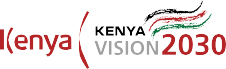 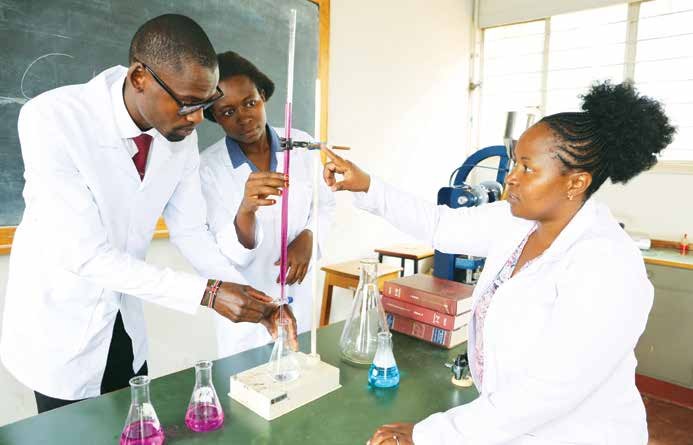 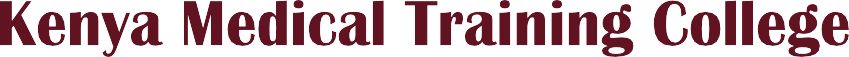 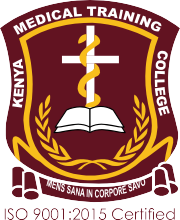 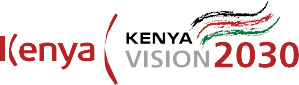 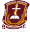 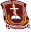 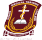 Quality training of health professionals towards realization ofwww.kmtc.ac.ke1KMTC CORE STATEMENTSVision StatementA model institution in the training and development of competent health professionalsMission StatementTo produce competent health professionals through training and research, and provide consultancy services.Core valuesAccountabilityIntegrityResponsivenessEquityTeamworkProfessionalismCreativity and innovationKMTC CAMPUSESKMTC Programmes:Clinical Medicine and Surgery (Diploma and Higher Diploma)Medical Laboratory Sciences (Diploma and Higher Diploma)Orthopaedic and Trauma Medicine (Certificate and Diploma)Community Oral Health (Diploma)Medical Imaging Sciences (Diploma and Higher Diploma)Medical Education (Higher Diploma)Health Records and Information Technology (Certificate and Diploma)Pharmacy (Diploma and Higher Diploma)Dental Technology (Diploma)Nursing (Certificate, Diploma and Higher Diploma)Public Health (Certificate, Diploma and Higher Diploma)Nutrition and Dietetics (Certificate and Diploma)Occupational Therapy (Diploma and Higher Diploma)Health Promotion (Certificate, Diploma and Higher Diploma)Orthopaedic Technology (Diploma and Higher Diploma)Optometry (Diploma and Higher Diploma)Physiotherapy (Diploma and Higher Diploma)Medical Engineering (Certificate, Diploma and Higher Diploma)Short CoursesBometBondoBungomaBusiaChukaChweleEldoretEmbuGarissaGatunduHomabayImentiIsioloItenKabarnetKakamegaKangundoKapenguriaKapkatetKaptumoKarenKaruriKilifiKisiiKisumuKitaleKituiKombewaKuriaKwaleLake VictoriaLamuLodwarLoitoktokLugariMachakosMakinduMakueniManderaManzaMathareMbooniMeruMigoriMoloMombasaMosoriotMsambweniMwingiMurang’aNairobiNakuruNyamiraNyandaruaNyahururuNyamacheNyeriOthayaPort ReitzRachuonyoReraSiayaSigowetTana RiverTavetaThikaUgenyaVoiVihigaWajirWebuye2	www.kmtc.ac.keTraining for Better HealthDepartment of Clinical Medicine and Surgery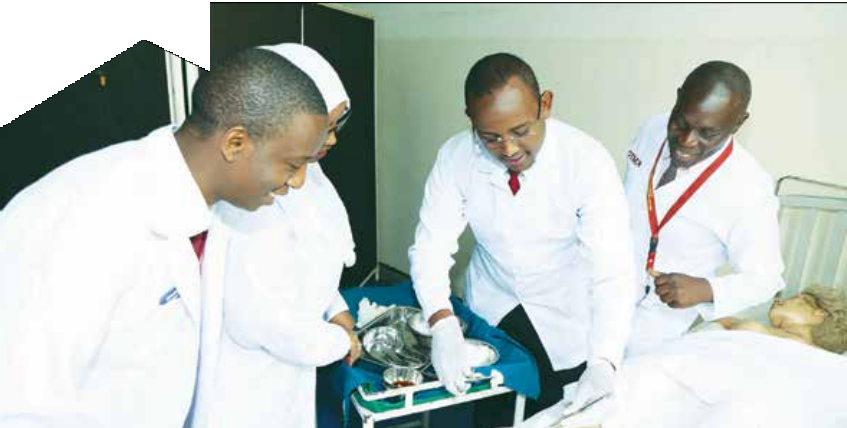 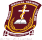 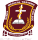 The Department offers programmes in Diploma and Higher DiplomaDepartment of Medical Laboratory Sciences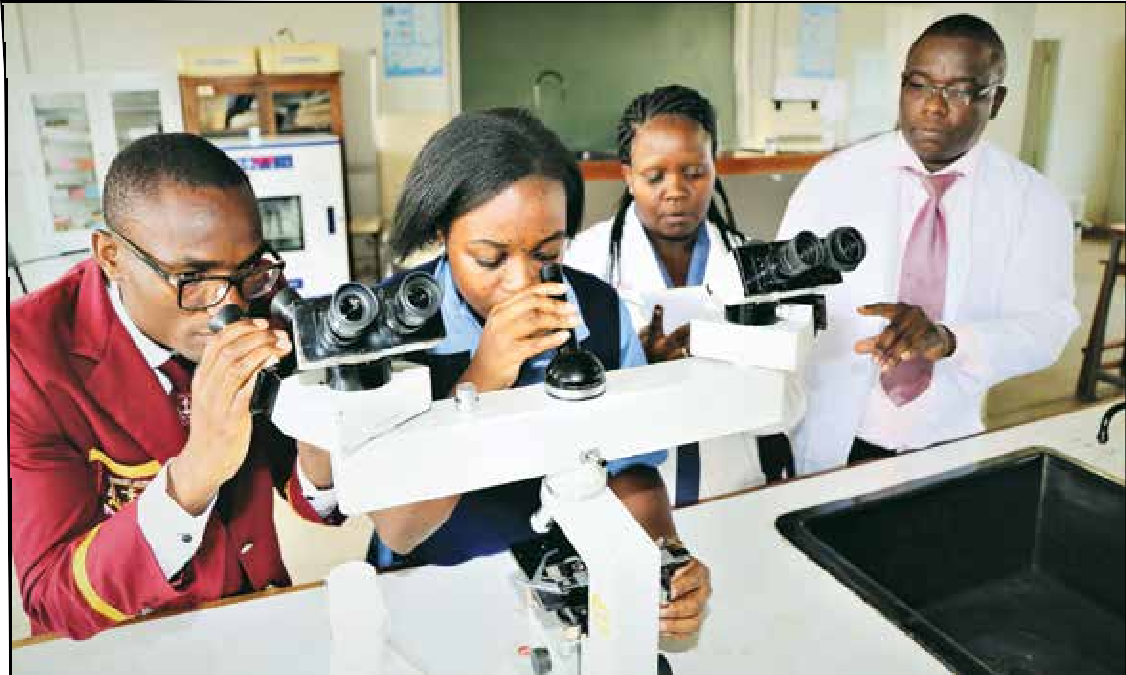 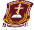 The Department offers programmes in Diploma and Higher DiplomaTraining for Better HealthDepartment of Orthopaedic and Trauma Medicine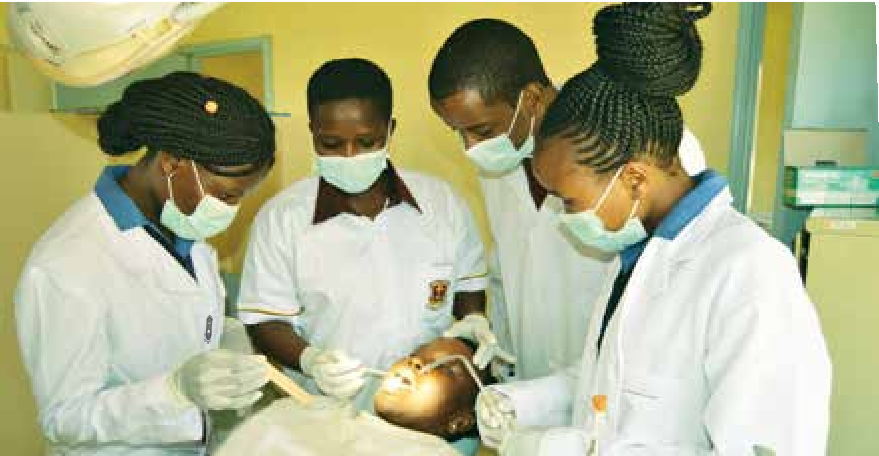 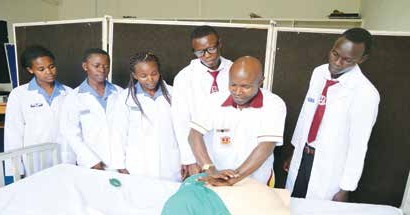 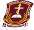 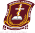 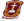 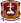 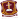 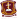 The Department offers programmes in Certificate and Diploma (Pre- service and Upgrading)Department of Community Oral HealthThe Department offers a Diploma programmeQuality training of health professionals towards realization of	5Department of Radiography & Imaging (Medical Imaging Sciences)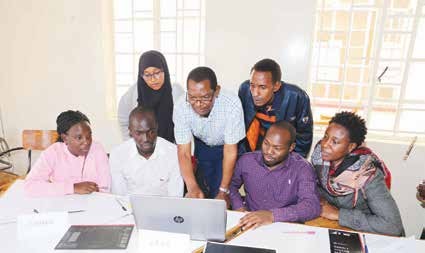 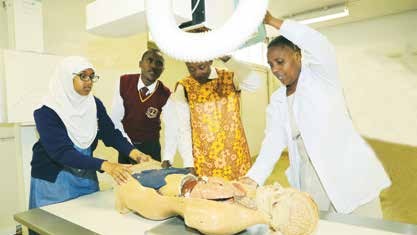 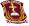 The Department offers programmes in Diploma and Higher DiplomaDepartment of Medical EducationThe Department offers a Higher Diploma programmeDepartment of Health Records & Information Technology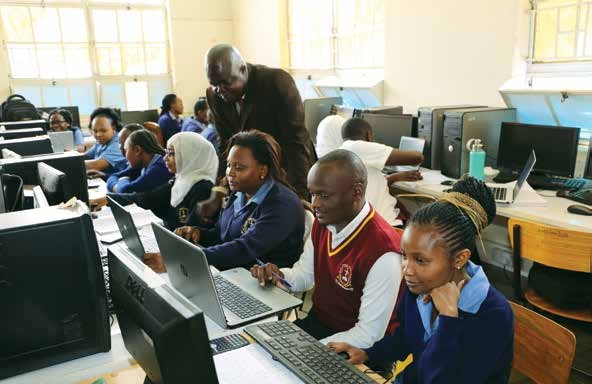 The Department offers programmes in Certificate and Diploma (Pre- service and Upgrading)Quality training of health professionals towards realization of	7Department of Pharmacy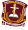 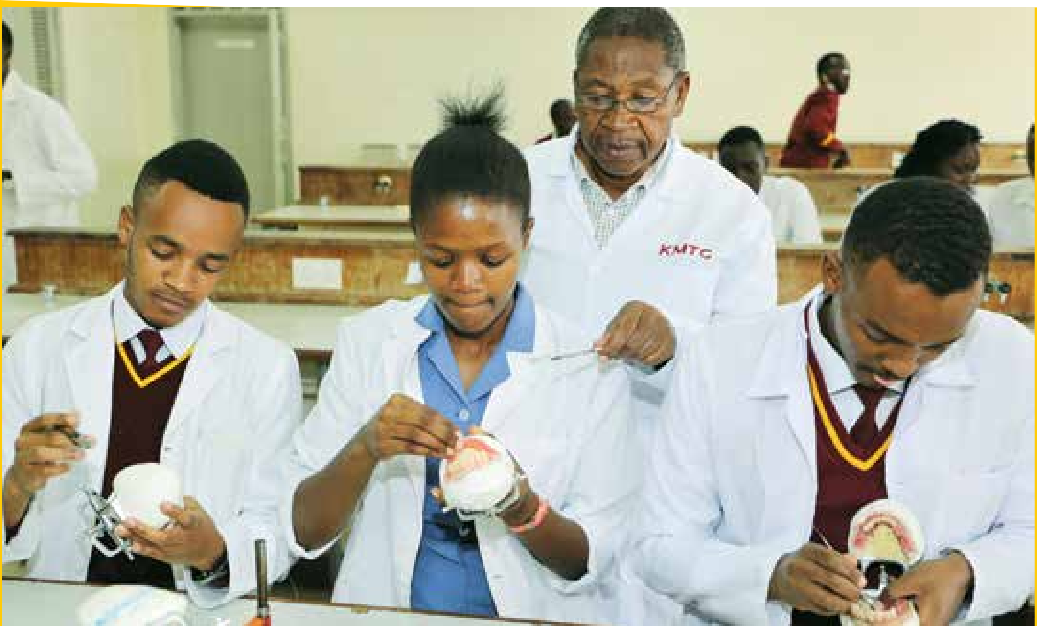 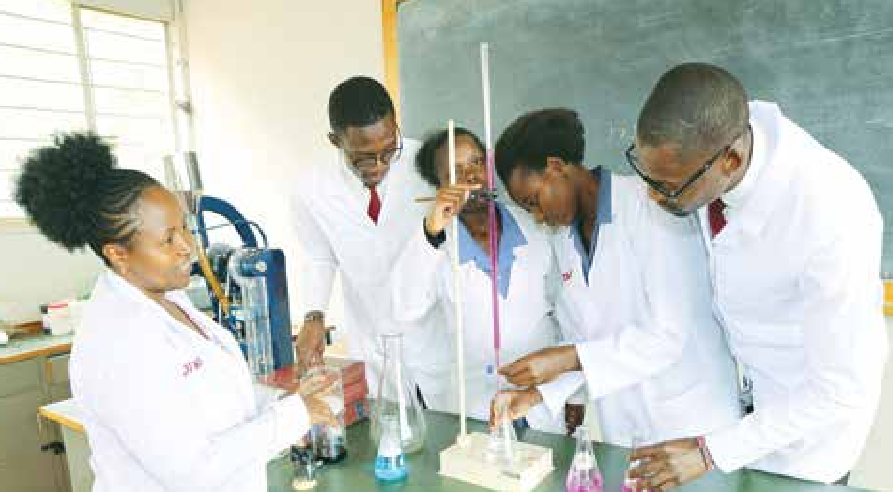 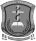 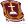 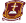 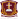 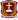 The Department offers Programmes in Diploma and Higher DiplomaDepartment of Nursing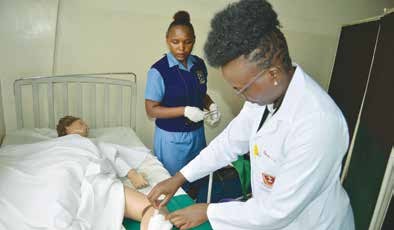 The Department offers programmes in Certificate, Diploma (Pre-service and Upgrading) and Higher DiplomaQuality training of health professionals towards realization of	9Department of Public Health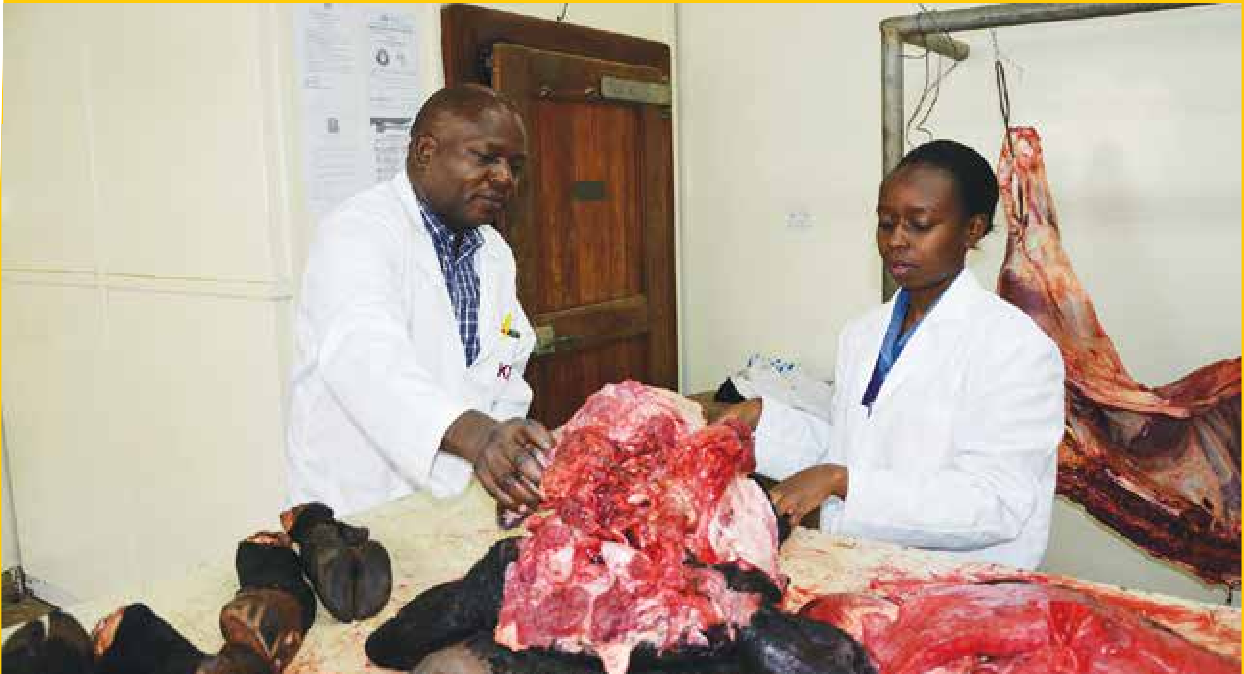 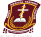 The Department offers programmes in Certificate, Diploma (Pre-service and Upgrading) and Higher DiplomaTraining for Better HealthDepartment of Nutrition and Dietetics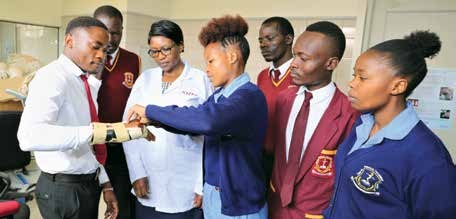 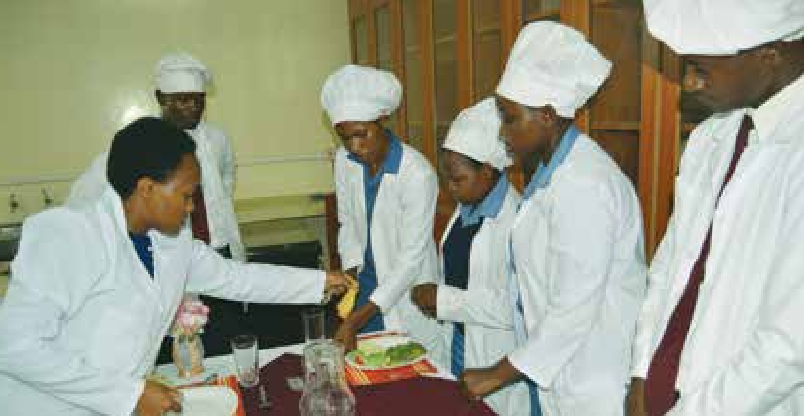 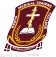 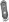 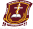 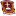 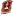 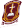 The Department offers programmes in Certificate and Diploma (Pre-service and Upgrading)Department of Occupational TherapyThe Department offers programmes in Diploma and Higher DiplomaQuality training of health professionals towards realization of	11Department of Health Promotion and Community Health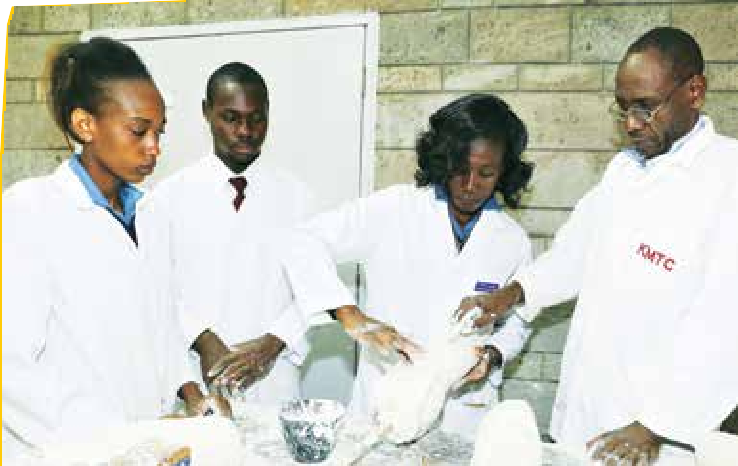 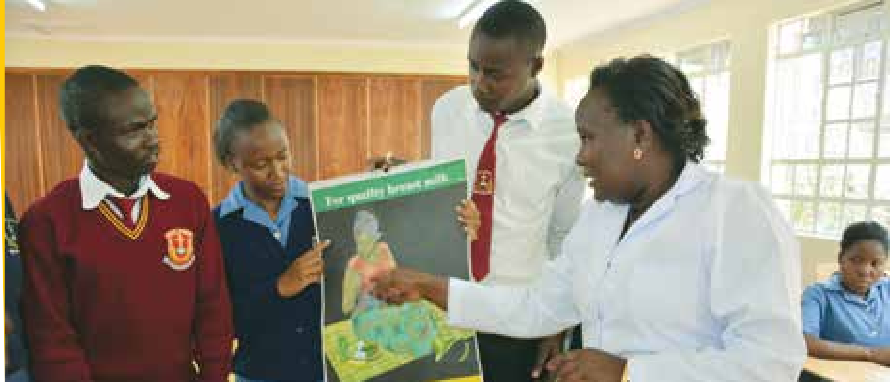 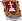 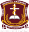 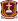 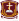 The Department offers programmes in Certificate, Diploma and Higher DiplomaDepartment of Orthopaedic TechnologyThe Department offers programmes in Diploma and Higher DiplomaTraining for Better HealthDepartment of Optometry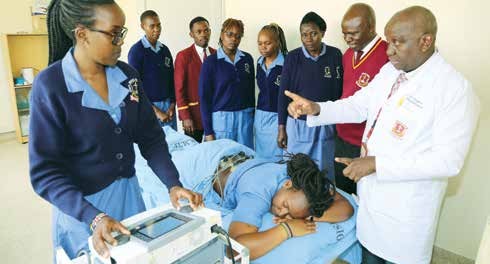 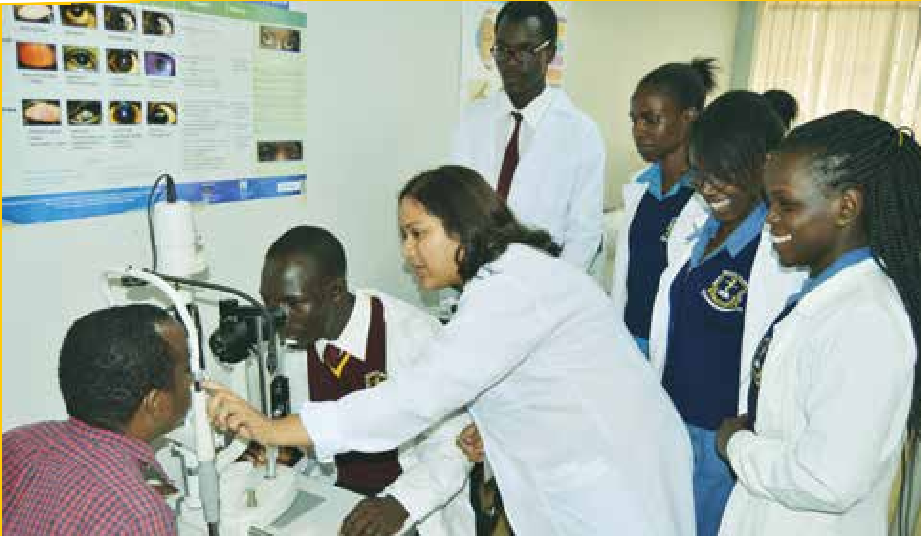 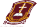 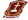 The Department offers Programmes in Diploma and Higher DiplomaDepartment of PhysiotherapyThe Department offers Programmes in Diploma and Higher DiplomaQuality training of health professionals towards realization of	13Department of Medical EngineeringThe Department offers programmes in Certificate, Diploma (Pre-service and Upgrading) and Higher DiplomaAcademic ProgrammeCourseDurationKMTC Campus Where Course is OfferedMinimum Entry RequirementsCertificateDiplomaMedical Engineering TechnologyMedical Engineering Technology (Pre- service)Medical Engineering Technology (Upgrading from Certificate to Diploma)yearsyears2 yearsSelected KMTC CampusesSelected KMTC CampusesSelected KMTC CampusesKCSE Mean Grade of C-, with C- In English or Kiswahili, D in Mathematics and D in Physics/Physical Sciences or Chemistry. D in any one of the following: - Chemistry, Biology/Biological Sciences, Electricity, Metal Work, Technical DrawingMean Grade C, C in English or Kiswahili and Mathematics and Physics/Physical Sciences C- in any one of the following: - Biology/ Biological Sciences, Chemistry, Electricity, Metal Work, Technical DrawingCertificate in Medical Engineering Technology OR an equivalent from a recognized institutionHigher DiplomaDiagnostic EquipmentTherapeutic EquipmentDialysis1 yearNairobiDiploma in Medical Engineering Technology, OR an equivalent from a recognized institution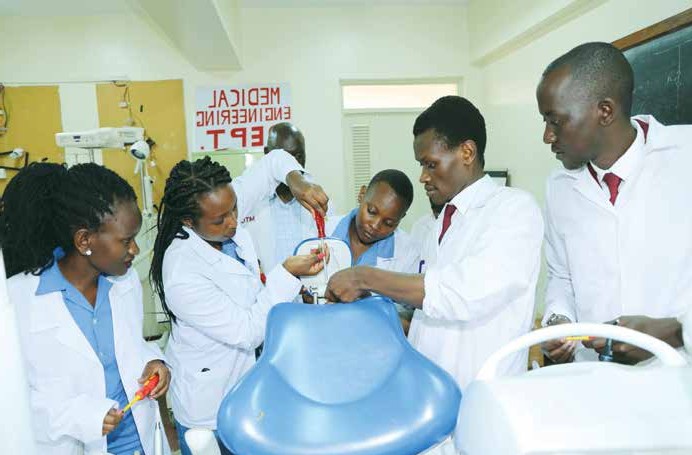 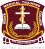 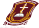 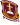 14	www.kmtc.ac.keTraining for Better HealthSHORT COURSESThe following short courses are on offer in various campuses. Short courses are offered to individuals, corporates or tailor-made for organizations. Enroll today to meet your Continuous Professional Development (CPD) requirements and remain relevant in your profession. Application shall be made online by logging in to the KMTC portal – available at www.kmtc.ac.ke and choose the option short courses and follow the steps as prompted by the system.Course	Description	Target Group	Campus	Duration	Fees (KES)HIV Testing Services (HTS)Echocardiog- raphyMonitoring & evaluationHealthcare Entrepreneur- shipSafePhlebotomyInfectionPreventionFirst Aid and Basic Life SupportSign Language for Health workersThe course prepares participants to provide comprehensive HIV Testing Services (HTS), strengthen linkage to care and treatment and other post-test services, define target populations who may particularly benefit from HIV testing services (accredited by NASCOP)The course enables the participants to perform and interpret  echocardiograms and ultrasound imaging of  the heart and blood flow,  gain expert understanding of the latest scientific laboratory equipment including use of the clinical skills laboratory and echocardiographic machinesThe course provides participants with   requisite   knowledge  to design and implement healthcare projects to meet the populations’ health needs, and promote evidence-based decision making. Graduates work with local & international NGOs, public & private sector projectsThis course empowers participants to become healthcare  entrepreneurs   or to manage their healthcare businesses profitablyThe course gives participants knowledge and skills to perform safe phlebotomy, provide   quality   specimens  for laboratory tests, handle phlebotomy equipment and avoid occupational exposureThis course will equip participants with knowledge to prevent and control infections in different healthcare set upsThis course empowers participants to prevent and manage life threatening emergencies. Training follows approved	international guidelinesThe	course	prepares participants to communicate  in sign language, helping the deaf access healthcare in line with Universal Health Coverage (UHC)Health workers OR anyone interested in working in HIV/AIDS programs (minimum Diploma in any health related field)Radiographers OR Healthcareprofessionals with a background in medical physiologyProject Managers, Project Officers, Project Assistants, Health Information Officers, practitioners involved in designing, supervising, coordinatingor monitoring interventions (minimum Diploma in any health related field)Healthcare workers and those in healthcare businessLaboratory Technicians, Technologists, Scientists, Medical Officers, Clinical Officers, Nurses, other certificate or diploma holders in health related coursesHealthcare workers, hospital support staff, hospital administrations, HTScounselors, caregivers in generalDrivers, Hoteliers, Police officers, Security guards, County emergency/ Disaster teams, teachers, etcHealth workers & those interested in working with the deaf; minimum requirement is certificate in any courseLake Victoria Nairobi Kisumu Machakos KituiLodwar Homa Bay Siaya KapkatetNairobiSiaya Nairobi Murang’a RachuonyoNairobiLake Victoria NyeriKitui Machakos NairobiMakindu Rachuonyo KituiThika NairobiLake Victoria NyeriIsiolo Eldoret Makindu Kwale Rachuonyo Thika Machakos MsambweniMolo Murang’a3 weeksOpenMonths (part-time) (Thursday, Friday & Saturday)Openweeks (fulltime)7 Weeks (part- time)Open1 week fulltime & 1 week practicum3 daysOpen3 day (one module)One week (three modules)Open2 weeks(Evening)Open6 months (3fulltime & 3practicum)Open24,50090,50040,500 (fulltime)60,500 (part-time)25,50015,5003,500 (3days) (ForHealthProfessionals)6,500 (one week) (for non-health professionals10,50060,500Quality training of health professionals towards realization of	15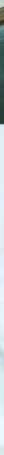 Successful Candidates will be sent to train in any of our 71 Campuses where the courses are offered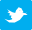 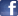 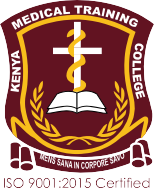 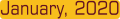 FOLLOW THE APPLICATION GUIDELINES ON THE WEBSITE (Website: www.kmtc.ac.ke)Academic ProgrammeCourseDurationKMTC Campus Where Course is OfferedEntry RequirementsDiplomaClinical Medicine3 yearsSelected KMTC CampusesKCSE mean grade of C withC in English or  Kiswahili,  and C in Biology/Biological Sciences, C- in Chemistry/ Physical  Science.   C-   in any one of the following: Mathematics, Physics/Physical SciencesHigher DiplomaPediatrics12 monthsNairobi and KisumuDiploma / Degree in Clinical Medicine and Surgery and registration with Clinical Officers CouncilHigher DiplomaOphthalmology and Cataract Surgery18 monthsNairobiDiploma / Degree in Clinical Medicine and Surgery and registration with Clinical Officers CouncilHigher DiplomaFamily Health18 monthsNairobi, Embu, Nyeri, Nakuru, Mombasa, Machakos, Eldoret, Kisumu, KakamegaDiploma / Degree in Clinical Medicine and Surgery and registration with Clinical Officers CouncilHigher DiplomaDermatology and Venereology18 monthsNairobiDiploma / Degree in Clinical Medicine and Surgery and registration with Clinical Officers CouncilHigher DiplomaChest Medicine18 monthsNairobiDiploma / Degree in Clinical Medicine and Surgery and registration with Clinical Officers CouncilHigher DiplomaEar, Nose and Throat (ENT) and Neck Surgery18 monthsNairobi and NakuruDiploma / Degree in Clinical Medicine and Surgery and registration with Clinical Officers CouncilHigher DiplomaReproductive Health18 monthsNairobi and ThikaDiploma / Degree in Clinical Medicine and Surgery and registration with Clinical Officers CouncilHigher DiplomaAnaesthesia18 monthsNairobi, Nakuru, Eldoret, Kisumu, Kisii, Thika, EmbuDiploma / Degree in Clinical Medicine and Surgery and registration with Clinical Officers CouncilHigher DiplomaMental Health and Psychiatry18 monthsMathareDiploma / Degree in Clinical Medicine and Surgery and registration with Clinical Officers CouncilHigher DiplomaOphthalmology Advanced Refraction and Low Vision18 monthsNairobiDiploma / Degree in Clinical Medicine and Surgery and registration with Clinical Officers CouncilHigher DiplomaOncology and Palliative care18 monthsNairobiDiploma / Degree in Clinical Medicine and Surgery and registration with Clinical Officers CouncilHigher DiplomaAudiology and Hearing Care Technology18 monthsNairobiDiploma / Degree in Clinical Medicine and Surgery and registration with Clinical Officers CouncilHigher DiplomaEmergency and CriticalCare Medicine18 monthsNairobiDiploma / Degree in Clinical Medicine and Surgery and registration with Clinical Officers CouncilHigher DiplomaOrthopaedics18 monthsNairobiDiploma / Degree in Clinical Medicine and Surgery and registration with Clinical Officers CouncilHigher DiplomaGeneral Ophthalmology18 monthsNairobiDiploma / Degree in Clinical Medicine and Surgery and registration with Clinical Officers CouncilAddictive Sciences12 monthsMathareDiploma in any health relatedcourse from KMTC or any other recognised institution.Academic ProgrammeCourseDurationKMTC Campus Where Course is OfferedMinimum Entry RequirementsMedical Laboratory Sciences3 yearsSelected KMTC CampusesMean  Grade  C,   C   in   English   or Kiswahili, Biology/Biological Sciences and Chemistry/Physical SciencesDiplomaC in either Physics/Physical Sciences or MathematicsDiploma in Medical Laboratory (Upgrading from Certificate to Diploma)2 yearsSelected KMTC CampusesCertificate in Medical Laboratory Sciences from a recognized institution and Registered with KMLTTBHigher DiplomaMicrobiology1 yearNairobiDiploma in Medical Laboratory Sciences from a recognized institution.Current registration with the Kenya Medical Laboratory Technicians and Technologists Board (KMLTTB)Higher DiplomaClinical Chemistry1 yearNairobiDiploma in Medical Laboratory Sciences from a recognized institution.Current registration with the Kenya Medical Laboratory Technicians and Technologists Board (KMLTTB)Higher DiplomaHaematology1 yearNairobiDiploma in Medical Laboratory Sciences from a recognized institution.Current registration with the Kenya Medical Laboratory Technicians and Technologists Board (KMLTTB)Higher DiplomaHistopathology & Cytology1 yearNairobiDiploma in Medical Laboratory Sciences from a recognized institution.Current registration with the Kenya Medical Laboratory Technicians and Technologists Board (KMLTTB)Higher DiplomaBlood Transfusion Sciences1 yearNairobiDiploma in Medical Laboratory Sciences from a recognized institution.Current registration with the Kenya Medical Laboratory Technicians and Technologists Board (KMLTTB)Higher DiplomaParasitology and Entomology1 yearNairobiDiploma in Medical Laboratory Sciences from a recognized institution.Current registration with the Kenya Medical Laboratory Technicians and Technologists Board (KMLTTB)Higher DiplomaVirology1 yearNairobiDiploma in Medical Laboratory Sciences from a recognized institution.Current registration with the Kenya Medical Laboratory Technicians and Technologists Board (KMLTTB)Academic ProgrammeCourseDurationKMTC CampusWhere Course is OfferedEntry RequirementsCertificateOrthopaedic and Trauma Medicine2 yearsSelected KMTC CampusesMean Grade C-, C- In English or Kiswahili,and D+ in Biology/ Biological SciencesD+ in any one of the following:, Mathematics, Physics/Physical Sciences, Chemistry, Woodwork, Metal work, Technical Drawing, Home Science, AgricultureDiplomaOrthopaedic andTrauma Medicine (Upgrading from Certificate to Diploma)2 yearsSelected KMTC CampusesCertificate in Orthopaedic and Trauma Medicine/Certificate in Orthopaedic Plaster TechnologyDiplomaOrthopaedic and Trauma Medicine (Pre- service)3 yearsSelected KMTC CampusesMean Grade C, C in English or Kiswahili, C inBiology/Biological Sciences and Mathematics or Physics/Physical SciencesC- in any one of the following: Physics/Physical Sciences, Chemistry, Mathematics, Home Science, AgricultureAcademicProgrammeCourseDurationKMTC Campus Where Course is OfferedMinimum Entry RequirementsDiplomaCommunity Oral Health3 yearsSelected KMTC CampusesAn average C or above. Grade C or credit in English and Biology or Biological Sciences.C- or credit in any two of the following: Chemistry, Physics or Physical Science, Mathematics.Academic ProgrammeCourseDurationKMTC CampusWhere Course is OfferedMinimum Entry RequirementsDiplomaRadiography and Imaging3 yearsSelected KMTC CampusesMean Grade C, C in English or Kiswahiliand Physics/Physical Sciences and Biology/Biological Sciences.C- in any one of the following:- Mathematics, ChemistryHigher DiplomaUltrasonographyFull-time: 1 yearPart-time: 1½ yearsNairobiDiploma in Medical Imaging Sciences or its equivalent.Diploma in Radiography and Imaging (Medical Imaging Science) or its Equivalent from a recognized training institutionHigher DiplomaComputedTomographyFull-Time: 1 yearNairobiDiploma in Medical Imaging Sciences or its equivalent.Diploma in Radiography and Imaging (Medical Imaging Science) or its Equivalent from a recognized training institutionHigher DiplomaMagnetic Resonance ImagingFull-Time: 1 yearNairobiDiploma in Medical Imaging Sciences or its equivalent.Diploma in Radiography and Imaging (Medical Imaging Science) or its Equivalent from a recognized training institutionHigher DiplomaRadiography - Therapy1½ years (Full Time)NairobiDiploma in Medical Imaging Sciences or its equivalent.Diploma in Radiography and Imaging (Medical Imaging Science) or its Equivalent from a recognized training institutionAcademicProgrammeCourseDurationKMTC Campus Where Course is OfferedMinimum Entry RequirementsMedical Education1 yearNairobiDiploma in any one of the Health Care professions, basic knowledge in Computer is an added advantageHigher DiplomaHigher DiplomaHealthSystemsDiploma in a Health related course OR a BSc.Management1 yearNairobiin a health related course from a recognized(Distance Learning)institutionAcademic ProgrammeCourseDurationKMTC Campus Where Course is OfferedEntry RequirementsCertificateHealth Records and Information Technology2 yearsSelected KMTC CampusesMean Grade C-, C- in English or Kiswahili, D inBiology/Biological Sciences.D- in Mathematics and  D+  in  any  one  of the following: Physics / Physical Sciences, Chemistry, General Sciences, Computer Studies, Agriculture, Home Science, Economics, Geography, Commerce and Business StudiesCertificateHealth Records and Information Technology (In service category)2 yearsSelected KMTC CampusesKCSE  Mean  grade  D+,  with  D+  in  English   or Kiswahili, D- in Mathematics. Working experience of 2 years in a Health Records and Information Department. Recommendation letter from Health Records & Information Officer in charge of the facility & Letter of appointment to the current positionDiplomaHealth Records and Information Technology (Pre- service)3 yearsSelected KMTC CampusesMean Grade of C, with C in English/Kiswahili, C- in Mathematics and D+ in Biology/Biological Sciences. C- in any of the following: Physics / Physical Sciences, Chemistry, General Sciences, Computer Studies, Agriculture, Home Science, Economics, Geography, Commerce and Business StudiesDiplomaHealth Records and Information Technology (Upgrading from Certificate to Diploma)2 yearsSelected KMTC CampusesCertificate in Health Records and Information TechnologyAcademic ProgrammeCourseDurationKMTC Campus Where Course is OfferedMinimum Entry RequirementsDiplomaPharmacy3 yearsSelected KMTC CampusesMean Grade C, C in English or Kiswahili, Chemistry/Physical Sciences and Biology or Biological SciencesC in any one of the following: - Physics/ Physical Sciences or MathematicsDepartment of Dental TechnologyThe Department offers a 	 Diploma programme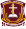 Department of Dental TechnologyThe Department offers a 	 Diploma programmeDepartment of Dental TechnologyThe Department offers a 	 Diploma programmeDepartment of Dental TechnologyThe Department offers a 	 Diploma programmeDepartment of Dental TechnologyThe Department offers a 	 Diploma programmeAcademic ProgrammeCourseDurationKMTC Campus Where Course isOfferedMinimum Entry RequirementsDiplomaDental Technology3 yearsSelected	KMTC CampusesKCSE Mean grade of C, with C in English or Kiswahili, and Physical Sciences or Physics or Chemistry. C- in Biology and any one of the following:- Metal work, Mathematics,Physics or ChemistryAcademic ProgrammeCourseDurationKMTC Campus Where Course isOfferedEntry RequirementsCertificateEnrolled Community Health Nursing2 yearsSelected KMTC CampusesKCSE Mean grade of C-,C- in Kiswahili or English & Biology or Biological Sciences. D+ in any one of the following: Chemistry or Physical Science or Physics or MathematicsDiplomaKenya Registered Community HealthNursing (Upgrading from Enrolled Community Health Nurse)1½ year (full time)Selected KMTC CampusesCertificate in Kenya Enrolled Community Health Nursing (KECHN) and registered by the Nursing Council of KenyaDiplomaKenya Registered Community Health Nursing (Upgrading from EnrolledCommunity Health Nursing)2 years(Distance Learning)Selected KMTC CampusesCertificate in Kenya Enrolled Community Health Nursing (KECHN) and registered by the Nursing Council of KenyaDiplomaKenya Registered Community Health Nursing (Upgrading from Enrolled Nurse /Midwife)2 years(Distance Learning)Selected KMTC CampusesCertificate in Enrolled Community  Health  Nursing or Certificate in Midwifery, Registered by the NursingCouncil of KenyaDiplomaKenya Registered Community Health Nursing (Pre-service)3 yearsSelected KMTC CampusesKCSE minimum aggregate C with the following specific requirements: C in English or Kiswahili and Biology or Biological Sciences. C- in Chemistry, Mathematics or Physics / Physical SciencesDiplomaKenya Registered Nursing Mental Health and Psychiatry Nursing3 yearsSelected KMTC CampusesKCSE minimum aggregate C with the following specific requirements: C in English or Kiswahili and Biology or Biological Sciences. C- in Chemistry, Mathematics or Physics / Physical SciencesDiplomaKenya Registered Nurse3 yearsSelected KMTCCampusesKCSE minimum aggregate C with the following specific requirements: C in English or Kiswahili and Biology or Biological Sciences. C- in Chemistry, Mathematics or Physics / Physical SciencesDiplomaKenya Registered Nurse/Mid- wifery(KRN/M)3 yearsSelected KMTCCampusesKCSE minimum aggregate C with the following specific requirements: C in English or Kiswahili and Biology or Biological Sciences. C- in Chemistry, Mathematics or Physics / Physical SciencesHigher DiplomaCritical Care Nursing1 yearNairobi, Thika,Machakos, KilifiDiploma in Nursing or in Community Health Nursing (KRN/KRCHN), Diploma in Nursing (KRN/KRM).Registration by a Nursing Council of respective country is a must. Applicant must demonstrate ability to cope with academic work and research comparable to any Higher Diploma training institutionHigher DiplomaPeri-operative Nursing1 yearNairobi, MombasaDiploma in Nursing or in Community Health Nursing (KRN/KRCHN), Diploma in Nursing (KRN/KRM).Registration by a Nursing Council of respective country is a must. Applicant must demonstrate ability to cope with academic work and research comparable to any Higher Diploma training institutionHigher DiplomaPaediatric Nursing1 yearKisumuDiploma in Nursing or in Community Health Nursing (KRN/KRCHN), Diploma in Nursing (KRN/KRM).Registration by a Nursing Council of respective country is a must. Applicant must demonstrate ability to cope with academic work and research comparable to any Higher Diploma training institutionHigher DiplomaPalliative Care (Distance learning)1 ½ yearNairobiDiploma in Nursing or in Community Health Nursing (KRN/KRCHN), Diploma in Nursing (KRN/KRM).Registration by a Nursing Council of respective country is a must. Applicant must demonstrate ability to cope with academic work and research comparable to any Higher Diploma training institutionHigher DiplomaPsychiatric Nursing1 yearMathareDiploma in Nursing or in Community Health Nursing (KRN/KRCHN), Diploma in Nursing (KRN/KRM).Registration by a Nursing Council of respective country is a must. Applicant must demonstrate ability to cope with academic work and research comparable to any Higher Diploma training institutionHigher DiplomaOphthalmic Care Nursing1 yearNairobiDiploma in Nursing or in Community Health Nursing (KRN/KRCHN), Diploma in Nursing (KRN/KRM).Registration by a Nursing Council of respective country is a must. Applicant must demonstrate ability to cope with academic work and research comparable to any Higher Diploma training institutionHigher DiplomaNephrology1 yearNairobi, NakuruDiploma in Nursing or in Community Health Nursing (KRN/KRCHN), Diploma in Nursing (KRN/KRM).Registration by a Nursing Council of respective country is a must. Applicant must demonstrate ability to cope with academic work and research comparable to any Higher Diploma training institutionHigher DiplomaFamily Health Nursing (Distancelearning)1yearNairobi, Gatundu,Thika, Nakuru, NyeriDiploma in Nursing or in Community Health Nursing (KRN/KRCHN), Diploma in Nursing (KRN/KRM).Registration by a Nursing Council of respective country is a must. Applicant must demonstrate ability to cope with academic work and research comparable to any Higher Diploma training institutionHigher DiplomaKenya Registered Nurse Anesthetist1 yearKisumuDiploma in Nursing or in Community Health Nursing (KRN/KRCHN), Diploma in Nursing (KRN/KRM).Registration by a Nursing Council of respective country is a must. Applicant must demonstrate ability to cope with academic work and research comparable to any Higher Diploma training institutionHigher DiplomaGeriatric Nursing1 ½ year (Distancelearning)NairobiDiploma in Nursing or in Community Health Nursing (KRN/KRCHN), Diploma in Nursing (KRN/KRM).Registration by a Nursing Council of respective country is a must. Applicant must demonstrate ability to cope with academic work and research comparable to any Higher Diploma training institutionAcademicProgrammeCourseDurationKMTC Campus Where Course is OfferedMinimum Entry RequirementsCertificatePublic Health2 yearsSelected KMTC CampusesKCSE Mean Grade of C-, with C- in English or Kiswahili, D+ in Biology / Biological Sciences, D in Mathematics and; D in any one of the following: Home Science, Physics, Chemistry, Agriculture, Building Construction, Technical Drawing, Electricity or Wood WorkDiplomaPublic Health (Pre- service)3 yearsSelected KMTC CampusesMean Grade C, C in English or Kiswahili and Biology/Biological SciencesC- in Mathematics and any one of the following: Physics/Physical Sciences, ChemistryDiplomaPublic Health (Upgrading from Certificate to Diploma)2 yearsSelected KMTC CampusesCertificate in Public Health (Environmental Health Sciences)Higher DiplomaFood Science and Inspection1 yearNairobiDiploma in Public Health (Environmental Health Sciences)Higher DiplomaSolid Waste Management1 yearNairobiDiploma in Public Health (Environmental Health Sciences)Higher DiplomaOccupational Health and Safety1 yearNairobiDiploma in any of the following: Public Health, Nursing, Clinical Medicine, Dental Technology, Orthopaedic Technology, Occupational Therapy and Medical EngineeringHigher DiplomaEpidemiology1 yearNairobiDiploma in Public Health, KRCHN, Clinical Medicine, Medical Laboratory Sciences, Pharmacy, Nutrition, Health Records & Information, Community Oral HealthAcademic ProgrammeCourseDurationKMTC Campus Where Course is OfferedEntry RequirementsCertificateNutrition & Dietetics2 yearsSelected KMTC CampusesKCSE Aggregate Grade D+, with D+ in English or Kiswahili and Biology or Biological Sciences. D in Chemistry/Physical Sciences. D in any one of the following: Physics, Mathematics, General Science, Home Science, Agriculture or Business StudiesDiplomaNutrition & Dietetics (Upgrading from Certificate to Diploma)2 yearsSelected KMTC CampusesCertificate in Nutrition and Dietetics. Two years working experienceDiplomaNutrition & Dietetics (Pre-service)3 yearsSelected KMTC CampusesKCSE Aggregate Grade C-, with C- in English or Kiswahili, and Biology or Biological Sciences. D+ in Chemistry/Physical Sciences, D in any one of the following: Physics, Mathematics, Home Science, Agriculture, General Sciences or Business StudiesAcademicProgrammeCourseDurationKMTC Campus Where Course is OfferedMinimum Entry RequirementsCertificateCommunity Health Assistant2 yearsSelected KMTC CampusesKCSE Mean Grade of C-, with D+ in English or Kiswahili, D+ in Biology OR Biological sciences.  D in any of the following; Mathematics, Chemistry, Physics or Physical Sciences or Foundation course in Community HealthCertificateHealth Promotion for the Deaf (CHPD), deaf students only2yearsSelected KMTC CampusesKCSE Mean Grade D+, with D+ in English or Kiswahili or Kenya Sign Language, D in Biology and any one of the following: Mathematics, Chemistry, Physics, Agriculture, Social Studies or C.R.E/I.R.EDiplomaHealth Promotion3 yearsSelected KMTC CampusesKCSE Mean Grade of C, C in English or Kiswahili and C- in Biology/ Biological Sciences, D+ in any one of the following: Mathematics, Physics/Physical Science or ChemistryHigher DiplomaHealth Education and Promotion1 yearNairobiAny health related Diploma / Social Science from a recognized institution.Higher DiplomaCommunity Health and HIV Management1 yearNairobiAny health related DiplomaAcademicProgrammeCourseDurationKMTC Campus Where Course is OfferedMinimum Entry RequirementsDiplomaOptometry3 yearsSelected KMTC CampusesMean Grade C, C in English or Kiswahili and MathematicsC- in the following: - Biology/ Biological Sciences, Physics/Physical SciencesHigher DiplomaContact Lenses1 yearNairobiDiploma in Optometry or its equivalent from a recognized institutionAcademicProgrammeCourseDurationKMTC Campus Where Course is OfferedMinimum Entry RequirementsDiplomaPhysiotherapy3 yearsSelected KMTC CampusesKCSE minimum aggregate of C with C in English or Kiswahili, C- in Biology. C- in any two of the following:- Chemistry, Physics/Physical Sciences and MathematicsHigher DiplomaOrthopedic Manual Therapy (OMT)18 Months (Distance learning)NairobiDiploma, Bachelor’s Degree or Master’s degree in Physiotherapy. Registered with Physiotherapy Council of KenyaHigher DiplomaNeurorehabilitation18 Months (Distance learning)NairobiDiploma, Bachelor’s Degree or Master’s degree in Physiotherapy. Registered with Physiotherapy Council of KenyaCourseDescriptionTarget GroupCampusDurationFees (KES)Foundation in Community HealthThis is a foundation course for those interested to build a career in community health, such as Community Health Assistant, in support of UHCForm four leavers and anyone interested in working at community level; minimum requirement D PlainLodwar, Taveta,Mbooni, Kwale, Imenti, Manza, Lugari, Isiolo, Makindu, Embu, Sigowet Kakamega ManderaTana River6 monthsfulltimeOpen32,700Medical Engineering (Basic electronics)The course participants will gain and apply knowledge to build, service, repair and maintain various electronics equipmentTechnicians OR those wishing to pursue technician career with a bias to medical equipmentEldoret3 months (part-time)Open25,500Adherence CounsellingThe	course	prepares participants to provide counselling services to HIV positive clients, strengthen adherence to treatment and minimize resistance to ARVs(Accredited by NASCOP)HTS Counsellors,Healthcareworkers providing comprehensive care (working in CCCs). Diploma holders in medical related course or Social Sciences interested in HIV/AIDS programsNairobiLake Victoria Lodwar Homa Bay1 week20,500Food Hygiene and InspectionThe course helps participants  to source and prepare/handle food hygienically therefore reducing food transmitted diseasesFood handlers –hotels, restaurants, kiosks, home etcKwaleKakamega Kitui Manza Karuri Kabarnet6 weeksOpen15,500Counseling skills for Healthcare ProfessionalsThe	course	preparesparticipants to provide holistic clients’ care using counseling approaches; prevent burnouts among themselves, improve communication skills and interpersonal relations at work placeHealth workers , socialworkers, community health workers, teachersAnyone interested in providing counseling services (minimum entry certificate)MathareKwale6 months (part-time)Open60,500Nutrition in Critical CareThe	course	prepares participants to assess nutritional needs, formulate appropriate nutritional interventions and apply integrated approach to manage critically ill patientsHealth Care Workers(Doctors, Nurses, Clinical Officers, Nutritionists, Pharmacy Technologists, Lab Technologists and Community Health Workers)Thika2 Weeks (Full time)25,500Peadiatric Neurorehabili- tation.Diploma, OrthopaedicManual Therapy (OMT) Bachelor’s Degree or Masters in PhysiotherapyPracticing PhysiotherapistsNairobi2 Weeks15,500Women’s Health – Level IDiploma, OMT, Bachelor’sDegree or Masters inPhysiotherapyPracticing PhysiotherapistsNairobi2 Weeks15,500VestibularRehabilitationDiploma, OMT, Bachelor’sDegree or Masters inPhysiotherapyPracticing PhysiotherapistsNairobi1 Week15,500Women’s Health - Level IIIDiploma, OMT, Bachelor’s Degree or Masters in PhysiotherapyPracticing Physiotherapists. Must have completed level I and II of the courseNairobi2 Weeks20,500Cardiopulmo-nary Rehabili- tationDiploma, OMT, Bachelor’s Degree or Masters inPhysiotherapyPracticing PhysiotherapistsNairobi2 Weeks15,500Exercise Theory and PrescriptionOMT PhysiotherapistsPracticing PhysiotherapistsNairobi2 Weeks15,500